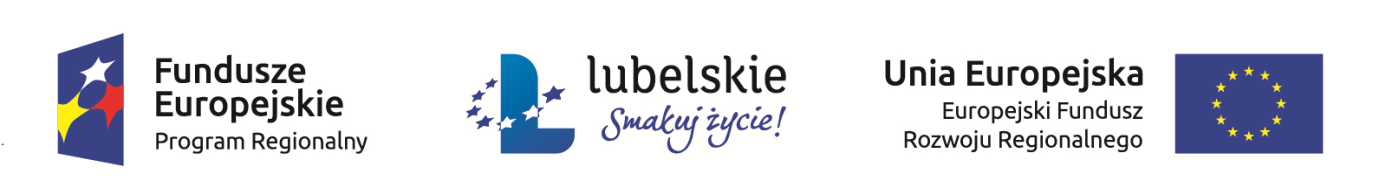 Projekt współfinansowany ze środków Europejskiego Funduszu Rozwoju Regionalnego w ramach Regionalnego Programu Operacyjnego Województwa Lubelskiego na lata 2014-2020ZP.271.2.2017SPECYFIKACJA ISTOTNYCH WARUNKÓW ZAMÓWIENIAw postępowaniu o udzielenie zamówienia publicznego na:„Modernizacja gospodarki wodnej w Gminie Leśna Podlaska”Zamówienie realizowane w ramach projektu pn: „Modernizacja gospodarki wodnej w gminie Leśna Podlaska”  współfinansowanego ze środków Europejskiego Funduszu Rozwoju Regionalnego w ramach Osi priorytetowej 6 Ochrona Środowiska i efektywne wykorzystanie zasobów, Działania 6.4 Gospodarka wodno-ściekowa Regionalnego Programu Operacyjnego Województwa Lubelskiego na lata 2014 -2020.Zatwierdzam:Wójt Gminy Leśna Podlaska Paweł KazimierskiDnia 27.04.2017Leśna Podlaska ,kwiecień 2017Zamawiający:Gmina Leśna Podlaskaul. Bialska 30 , 21-542 Leśna Podlaskapowiat bialski, woj. lubelskietel. (_83_)345-07-20, fax (_83_)345-07-21NIP: 5372332149, REGON: 030237598Adres strony internetowej: www.lesnapodlaska.biuletyn.netAdres poczty elektronicznej:ug@lesnapodlaska.plTryb udzielenia zamówienia.Niniejsze postępowanie prowadzone jest w trybie przetargu nieograniczonego na podstawie ustawy z dnia 29 stycznia 2004 r. Prawo Zamówień Publicznych (Dz. U. z 2015r.poz. 2164 ze zm.)W zakresie nieuregulowanym niniejszą Specyfikacją Istotnych Warunków Zamówienia, zwaną dalej „SIWZ”, zastosowanie mają przepisy ustawy PZP. Wartość zamówienia nie przekracza równowartości kwoty określonej w przepisach wydanych na podstawie art. 11 ust. 8 ustawy PZP. Opis przedmiotu zamówienia.Przedmiotem zamówienia są roboty budowlane na zadaniu inwestycyjnym pn. „Modernizacja gospodarki wodnej w gminie Leśna Podlaska“Zakres przedmiotu zamówienia obejmuje w szczególności:rozbudowa sieci wodociągowej - 2 odcinków – dł ok.  670mprzebudowa sieci wodociągowej – dł. 112mbbudowa 2  przyłączy wodociągowych - dł ok. 35mbudowa zbiornia wyrównawczego wody czystej o poj. 250m3 ,wykonanie sieci międzyobiektowych (pomiędzy nowym zbiornikiem,a budynkiem stacji uzdatniania wody;modernizacja istniejącego zbiornika wyrównawczego (oczyszczenie ścian,wymiana włazu,drabiny włazowej ,orurowania)modernizacja budynku stacji( modernizacja budynku,oczyszczenie wraz z malowaniem elewacji, uzupełnienie tynków wewnętrznych i malowanie ścian),modernizacja placu dojazdowego,montaż agregatu prądotwórczego,systemu kontroli wodociągowej , systemu radiowego odczytu wodomierzy.Montaż  urządzeń odnawialnych źródeł energii –instalacja fotowoltaiczna.Szczegółowy zakres rzeczowy  oraz pełny zakres został określony w dokumentacji projektowej oraz przedmiarze robót stanowiacych Załacznik nr 9 i 10 do SIWZKod i nazwa zamówienia według Wspólnego Słownika Zamówień(CPV)45.00.00.00-7 roboty budowlane45.23.21.50-8 roboty w zakresie sieci wodociągowych45.25.21.20-5 roboty budowlane w zakresie zakładów uzdatniania wody 45.23.21.00-3 roboty pomocnicze w zakresie wodociągów45.31.12.00-2 roboty w zakresie  instalacji  elektrycznych09.33.12.00-0 słoneczne moduły fotoelektryczneW przypadku użycia w dokumentacji określeń wskazujących na typ, znaki towarowe lub pochodzenie przedmiotu zamówienia należy odczytywać je wraz z wyrazami „lub równoważne”. Nazwy własne są przykładowe, określają klasę produktu i służą ustaleniu standardu - nie wskazują na konkretny wyrób lub konkretnego producenta. Wykonawca oferując przedmiot równoważny do opisanego w specyfikacji czy przedmiarach jest zobowiązany zachować równoważność w zakresie parametrów użytkowych, funkcjonalnych, gabarytowych i jakościowych, które muszą być na poziomie nie niższym od parametrów wskazanych przez Zamawiającego. Ciężar udowodnienia, że oferowane artykuły są równoważne w stosunku do wymagań określonych przez Zamawiającego spoczywa na Wykonawcy. Zamawiający zaleca przeprowadzenie wizji lokalnej miejsca gdzie będą prowadzone roboty budowlane objęte niniejszym zamówieniem, celem sprawdzenia warunków placu budowy oraz warunków związanych z wykonaniem prac będących przedmiotem przetargu oraz celem uzyskania dodatkowych informacji koniecznych i przydatnych do oceny przedmiotu zamówienia, gdyż wyklucza się możliwość roszczeń Wykonawcy z tytułu błędnego skalkulowania ceny lub pominięcia elementów niezbędnych do wykonania umowy.Zamawiający informuje, że dokonanie wizji lokalnej przez Wykonawcę jest dobrowolne, a jej nie dokonanie nie będzie skutkowało negatywnymi konsekwencjami dla Wykonawcy w postaci odrzuceniem oferty lub wykluczenia Wykonawcy z postępowania.Wykonawca zobowiązany jest udzielić gwarancji na wykonane roboty budowlane oraz  zamontowane urządzenia i materiały na okres wskazany w formularzu oferty. Długość okresu gwarancji stanowi również kryterium oceny ofert.Zamawiający określa go na okres min. 36-cy  licząc od dnia końcowego odbioru robót lub na okres określony przez Wykonawcę w ofercie, lecz nie dłuższy niż 60 miesięcy od dnia podpisania protokołu odbioru końcowego. Uwaga: Udzielając gwarancji wykonawca zapewnia bezpłatne czynności przeglądów gwarancyjnych elementów niezakrytych w szczególności budynku z instalacjami. Przeglądy będą się odbywały minimum raz w roku ,chyba, że gwarancja producenta danego materiału wymaga częstszych przeglądów gwarancyjnych.Zamawiający stosownie do art. 29 ust.3a ustawy Pzp, określa obowiązek  zatrudnienia na podstawie umowy o pracę osób wykonujących następujące czynności w zakresie realizacji zamówienia: wykonywanie prac fizycznych przy realizacji robót budowlanych i instalacyjno montażowych.-jeżeli wykonywanie tych czynności polegać będzie w przypadku danego wykonawcy na wykonywaniu pracy w rozumieniu przepisów kodeksu pracy.sposób dokumentowania zatrudnienia osób, o których mowa 29 ust. 3a ustawy Pzp;w trakcie realizacji umowy, na każde wezwanie Zamawiającego w wyznaczonym w tym wezwaniu terminie, Wykonawca przedłoży Zamawiającemu  oświadczenie Wykonawcy lub Podwykonawcy o zatrudnieniu na podstawie umowy o pracę osób wykonujących czynności, których dotyczy wezwanie Zamawiającego.Oświadczenie to powinno zawierać  w szczególności: określenie podmiotu składającego oświadczenie, datę składania oświadczenia, wskazanie, że objęte wskazaniem czynności wykonują osoby zatrudnione na podstawie umowy o pracę wraz ze wskazaniem liczby tych osób ,rodzaju umowy o pracę i wymiaru etatu oraz podpis osoby uprawnionej do złożenia oświadczenia w imieniu wykonawcy lub podwykonawcy.Z tytułu niespełnienia przez Wykonawcę lub Podwykonawcę wymogu zatrudnienia  na podstawie umowy o pracę osób wykonujących wskazane w pkt.6 czynności Zamawiający przewiduje sankcję w postaci obowiązku zapłaty przez Wykonawcę kary umownej w wysokości 5.000 zł za każdy przypadek. Niezłożenie przez Wykonawcę  w wyznaczonym przez Zamawiającego terminie żądanych przez Zamawiającego dowodów, w celu potwierdzenia spełnienia przez Wykonawcę lub Podwykonawcę wymogu zatrudnienia na podstawie umowy o pracę traktowane będzie jako niespełnienie przez Wykonawcę lub Podwykonawcę wymogu zatrudnienia na podstawie umowy o pracę osób wykonujących wskazane w pkt.6  czynności.W przypadku uzasadnionych wątpliwości co do przestrzegania prawa pracy przez Wykonawcę lub Podwykonawcę Zamawiający  może zwrócić się o przeprowadzenie kontroli przez Państwową Inspekcję Pracy.Zamawiający wymaga od Wykonawcy, z którym podpisze umowę, aby podczas realizacji przedmiotu zamówienia był ubezpieczony od odpowiedzialności cywilnej w zakresie prowadzonej działalności związanej z przedmiotem zamówienia na sumę gwarancyjną nie mniejszą niż wartość brutto składanej oferty.Podwykonawcy:Zamawiający dopuszcza wykonanie przedmiotu zamówienia przy udziale podwykonawców. Zamawiający nie zastrzega obowiązku osobistego wykonania przez Wykonawcę kluczowych części zamówienia w zakresie przedmiotu zamówienia.Wykonawca jest zobowiązany wskazać w formularzu ofertowym części zamówienia  , których wykonanie zamierza powierzyć podwykonawcom i podania przez Wykonawcę firm podwykonawców o ile jest to wiadome na etapie postępowania. Wykonawca będzie zawiadamiał podczas realizacji umowy zamawiającego o wszelkich zmianach danych dotyczących podwykonawców, a także przekazywał informacje na temat nowych podwykonawców, którym w późniejszym okresie zamierza powierzyć realizację robót budowlanych lub usług. Wykonawca będzie zobowiązany zgłosić podwykonawców na zasadach określonych w przepisach art. 143b ustawy Pzp.Jeżeli zmiana albo rezygnacja z podwykonawcy dotyczy podmiotu, na którego zasoby Wykonawca powoływał się, w celu wykazania spełniania warunków udziału w postępowaniu, Wykonawca obowiązany jest wykazać zamawiającemu , iż proponowany inny podwykonawca lub wykonawca samodzielnie spełnia je w stopniu nie mniejszym niż wymagany w trakcie postępowania o udzielenie zamówienia.Zawarcie przez Wykonawcę umowy z podwykonawcą/ami  lub dalszymi podwykonawcami wymaga zgody Zamawiającego.Projekt umowy o podwykonawstwo na roboty budowlane musi zawierać:określenie stron, pomiędzy ,którymi jest zawierana;zakres zleconych robót budowlanych musi być tożsamy z zakresem prac wynikającym z zamówienia podstawowego;termin wykonania i odbioru prac ( w tym terminy odbiorów częściowych i końcowego) stanowiących podstawę wystawienia faktury ,zgodny z terminami określonymi w (harmonogramie robót),termin realizacji umowy nie może być dłuższy od terminu realizacji umowy zawartej z Zamawiającym.wysokość wynagrodzenia/maksymalnej wartości umowy z tytułu wykonywanych robót i sposób płatności-wartość umowy nie może być wyższa niż to wynika z oferty Wykonawcy.zapis zobowiązujący podwykonawców lub dalszych podwykonawców do zatrudnienia na umowę o pracę wszystkich osób wykonujących prace fizyczne przy realizacji robót budowlanych i instalacyjno-montażowych, zakaz zawierania umów o podwykonawstwo przed uzyskaniem akceptacji projektu umowy przez Zamawiającego.Wykonawca, Podwykonawca lub dalszy podwykonawca zamówienia na roboty budowlane zamierzający zawrzeć umowę o podwykonawstwo, której przedmiotem są roboty budowlane jest obowiązany, w trakcie realizacji zamówienia publicznego, na roboty budowlane do przedłożenia Zamawiającemu projektu tej umowy, przy czym Podwykonawca lub dalszy Podwykonawca jest obowiązany dołączyć zgodę Wykonawcy na zawarcie umowy o podwykonawstwo o treści zgodnej z projektem umowy.Termin zapłaty wynagrodzenia Podwykonawcy lub dalszemu Podwykonawcy przewidziany w umowie o podwykonawstwo nie może być dłuższy niż 30 dni od dnia doręczenia Wykonawcy, Podwykonawcy lub dalszemu Podwykonawcy faktury lub rachunku, potwierdzających wykonanie zleconej Podwykonawcy lub dalszemu Podwykonawcy roboty budowlanej.Zamawiający, w terminie 5 dni, zgłasza w formie pisemnej zastrzeżenia do projektu umowy o Podwykonawstwo, której przedmiotem są roboty budowlane:niespełniającej wymagań określonych w Specyfikacji Istotnych Warunków Zamówienia,gdy przewiduje termin zapłaty wynagrodzenia dłuższy niż 30 dni.Niezgłoszenie w formie pisemnej zastrzeżeń do przedłożonego projektu umowy o podwykonawstwo, której przedmiotem są roboty budowlane, w terminie 5 dni, uważa się za akceptację projektu umowy przez Zamawiającego.Wykonawca, Podwykonawca lub dalszy Podwykonawca zamówienia na roboty budowlane przedkłada Zamawiającemu poświadczoną za zgodność z oryginałem kopię zawartej umowy o podwykonawstwo, której przedmiotem są roboty budowlane, w terminie 7 dni od dnia jej zawarcia.Zamawiający , w terminie 5 dni zgłasza w formie pisemnej sprzeciw do umowy o podwykonawstwo, której przedmiotem są roboty budowlane, w przypadku, o których mowa w ppkt.8.Niezgłoszenie w formie pisemnej zastrzeżeń do przedłożonej umowy o podwykonawstwo, której przedmiotem są roboty budowlane, w terminie 5 dni, uważa się za akceptację umowy przez Zamawiającego.Wykonawca, Podwykonawca lub dalszy Podwykonawca zamówienia na roboty budowlane przedkłada Zamawiającemu poświadczoną za zgodność z oryginałem kopię zawartej umowy o podwykonawstwo ,której przedmiotem są dostawy lub usługi, w terminie 7dni od dnia jej zawarcia, z wyłączeniem umów o podwykonawstwo o wartości mniejszej niż 0,5% wartości umowy w sprawie zamówienia publicznego. Wyłączenie, o którym mowa nie dotyczy umów o podwykonawstwo o wartości większej niż 50.000zł. W przypadku, o którym mowa w ppkt.13 ,jeżeli termin zapłaty wynagrodzenia jest dłuższy niż określony w ppkt.7 Zamawiający informuje o tym Wykonawcę i wzywa go do doprowadzenia do zmiany tej umowy pod rygorem wystąpienia o zapłatę kary umownej. Zamawiający dokonuje bezpośredniej zapłaty wymagalnego wynagrodzenia przysługującego Podwykonawcy lub dalszemu Podwykonawcy, który zawarł zaakceptowaną przez Zamawiającego umowę o podwykonawstwo, której przedmiotem są roboty budowlane, w przypadku uchylenia się od obowiązku zapłaty odpowiedniego przez Wykonawcę, Podwykonawcę lub dalszego Podwykonawcę zamówienia na roboty budowlane.Wynagrodzenie, o którym mowa w ppkt.15 dotyczy wyłącznie należności powstałych po zaakceptowaniu przez Zamawiającego umowy o podwykonawstwo, której przedmiotem są roboty budowlane.Bezpośrednia zapłata obejmuje wyłącznie należne wynagrodzenie, bez odsetek, należnych Podwykonawcy lub dalszemu Podwykonawcy.Przed dokonaniem bezpośredniej zapłaty Zamawiający umożliwi Wykonawcy zgłoszenie w formie pisemnej uwag dotyczących zasadności bezpośredniej zapłaty wynagrodzenia Podwykonawcy lub dalszemu Podwykonawcy, o których mowa w ppkt.15. Zamawiający poinformuje o terminie zgłaszania uwag, nie krótszym niż 7 dni od dnia doręczenia tej informacji.W przypadku zgłoszenia uwag, o których mowa w ppkt.18,w terminie wskazanym przez Zamawiającego, Zamawiający może:nie dokonać bezpośredniej zapłaty wynagrodzenia Podwykonawcy lub dalszemu Podwykonawcy, jeżeli Wykonawca wykaże niezasadność takiej zapłaty lub,złożyć do depozytu sądowego kwotę potrzebną na pokrycie wynagrodzenia Podwykonawcy lub dalszego Podwykonawcy  w przypadku istnienia wątpliwości Zamawiającego co do wysokości należnej zapłaty lub podmiotu, któremu płatność się należy, lubdokonać bezpośredniej zapłaty wynagrodzenia podwykonawcy lub dalszemu Podwykonawcy, jeżeli Podwykonawca lub dalszy Podwykonawca wykaże zasadność takiej zapłaty.W przypadku dokonania bezpośredniej zapłaty Podwykonawcy lub dalszemu 		Podwykonawcy, o których mowa w ppkt.15, Zamawiający potrąca kwotę 		wypłaconego wynagrodzenia z wynagrodzenia należnego Wykonawcy.Zlecenie wykonania robót Podwykonawcom nie zmienia zobowiązań 			Wykonawcy 	wobec Zamawiającego za wykonanie robót. Wykonawca jest 		odpowiedzialny za działania i zaniedbania Podwykonawców i jego 			pracowników w takim samym stopniu jakby to były działania lub zaniedbania 		jego własnych pracowników.Nie zastosowanie się Wykonawcy do wymogów wynikających z powyższych zapisów upoważnia Zamawiającego do podjęcia wszelkich niezbędnych kroków w celu wyegzekwowania od Wykonawcy i wszystkich podwykonawców powyższych ustaleń aż do odstąpienia od umowy z Wykonawcą z winy Wykonawcy włącznie.Zamawiający informuje, iż zamówienie jest współfinansowane ze środków Europejskiego Funduszu Rozwoju Regionalnego w ramach Regionalnego Programu Operacyjnego Województwa Lubelskiego na lata 2014-2020.Termin realizacji zamówienia.Zamawiający wymaga aby zamówienie zostało zrealizowane w terminie do dnia 31 sierpnia 2018r.Warunki udziału w postępowaniu oraz opis sposobu dokonywania ocenyspełniania tych warunków .O udzielenie zamówienia mogą ubiegać się Wykonawcy, którzy: nie podlegają wykluczeniu  na podstawie art.24 ust. 1 pkt. 12-23 oraz na podstawie art. 24 ust.5 pkt. 1 i 8.spełniają następujące  warunki udziału w postępowaniu dotyczące:kompetencji lub uprawnień do prowadzenia określonej działalności zawodowej, o ile wynika to z odrębnych przepisów. Zamawiający nie wyznacza szczegółowego warunku w tym zakresie.sytuacji ekonomicznej lub finansowej, Zamawiający nie wyznacza szczegółowego warunku w tym zakresie.zdolności technicznej lub zawodowej. Zamawiający uzna warunek za spełniony jeżeli Wykonawca wykaże, że w okresie ostatnich pięciu lat przed upływem terminu składania ofert, a jeżeli okres prowadzenia działalności jest krótszy-w tym okresie, wykonał należycie, zgodnie z przepisami prawa budowlanego i prawidłowo ukończył: co najmniej 2 zamówienia, z których każde obejmowało  budowę, przebudowę lub modernizację sieci wodociągowej o wartości nie mniejszej niż 130.000,00zł brutto,co najmniej 2 zamówienia, z których każde obejmowało  budowę, przebudowę lub  modernizację  instalacji i urządzeń uzdatniania wody o wartości nie mniejszej niż 1.000.000,00zł bruttoWykonawca może wykazać spełnienie warunku w taki sposób, że wykonanie budowy, przebudowy lub modernizacji sieci wodociągowej oraz budowy, przebudowy lub  modernizacji instalacji i urządzeń uzdatniania wody miało miejsce w ramach jednej inwestycji lub odrębnych inwestycji.b) Zamawiający uzna warunek za spełniony jeżeli Wykonawca wykaże, że dysponuje osobami 	posiadającymi uprawnienia budowlane  do kierowania robotami budowlanymi w   	specjalności:konstrukcyjno-budowlanej w zakresie odpowiadającym przedmiotowi zamówienia;instalacyjnej w zakresie sieci, instalacji i urządzeń wodociągowych i kanalizacyjnych w  zakresie odpowiadającym przedmiotowi zamówienia;instalacyjnej w zakresie sieci, instalacji urządzeń elektrycznych i elektroenergetycznych  w zakresie odpowiadającym przedmiotowi zamówienia.Uwaga 1. Uprawnienia , o których mowa powyżej ,powinny być zgodne z ustawą z dnia 7 lipca 1994r. Prawo budowlane (Dz. U. z 2016r., poz. 290 ze zm.) lub ważne odpowiadające im uprawnienia nadane na podstawie wcześniej obowiązujących przepisów. Wykonawca w celu wykazania spełniania w/w warunku może wskazać osobę będącą obywatelem państwa członkowskiego UE, która nabyła kwalifikacje zawodowe do wykonywania działalności w budownictwie, równoznaczne wykonywaniu samodzielnych funkcji technicznych w budownictwie na terytorium Rzeczypospolitej Polskiej- zgodnie z właściwymi przepisami , w szczególności z ustawą z dnia 22 grudnia 2015r. o zasadach uznawania kwalifikacji zawodowych  nabytych w państwach członkowskich Unii Europejskiej (Dz. U. z 2016r, poz.65)  oraz ustawą z dnia 15 grudnia 2000r. o samorządach zawodowych architektów oraz inżynierów budownictwa (Dz. U. z 2014r. poz. 1946)Zamawiający dopuszcza wykazanie tej samej osoby posiadającej uprawnienia w więcej niż jednej ze wskazanych branżZamawiający może , na każdym etapie postępowania uznać, że wykonawca nie posiada wymaganych zdolności, jeżeli zaangażowanie zasobów technicznych lub zawodowych wykonawcy w inne przedsięwzięcia gospodarcze wykonawcy może mieć negatywny wpływ na realizacje zamówienia.Wykonawca może w celu potwierdzenia spełniania warunków udziału w postępowaniu, o których mowa w pkt 2 SIWZ  w stosownych sytuacjach oraz w odniesieniu do konkretnego zamówienia, lub jego części, polegać na zdolnościach technicznych lub zawodowych lub sytuacji finansowej lub ekonomicznej innych podmiotów, niezależnie od charakteru prawnego łączących go z nim stosunków prawnych. Zamawiający jednocześnie informuje, iż „stosowna sytuacja”, o której mowa w pkt 4SIWZ wystąpi wyłącznie w przypadku kiedy:Wykonawca, który polega na zdolnościach lub sytuacji innych podmiotów, udowodni zamawiającemu, że realizując zamówienie, będzie dysponował niezbędnymi zasobami tych podmiotów, w szczególności przedstawiając zobowiązanie tych podmiotów do oddania mu do dyspozycji niezbędnych zasobów na potrzeby realizacji zamówienia – wg wzoru na załączniku nr 4 do SIWZ. Zamawiający oceni, czy udostępniane wykonawcy przez inne podmioty zdolności techniczne lub zawodowe, pozwalają na wykazanie przez wykonawcę spełniania warunków udziału w postępowaniu oraz zbada, czy nie zachodzą, wobec tego podmiotu podstawy wykluczenia, o których mowa w art. 24 ust. 1 pkt. 13-22 i ust.5 pkt 1,8.W odniesieniu do warunków dotyczących wykształcenia, kwalifikacji zawodowych lub doświadczenia, wykonawcy mogą polegać na zdolnościach innych podmiotów, jeśli podmioty te zrealizują roboty budowlane lub usługi , do realizacji których te zdolności są wymagane. Wykonawca, który polega na sytuacji finansowej lub ekonomicznej innych podmiotów, odpowiada solidarnie z podmiotem, który zobowiązał się do udostępnienia zasobów, za szkodę poniesioną przez Zamawiającego powstałej wskutek nieudostępnienia tych zasobów, chyba, że za nieudostępnienie zasobów nie ponosi winy.Jeżeli zdolności techniczne lub zawodowe podmiotu, na którego zdolnościach polega wykonawca, nie potwierdzają spełniania przez wykonawcę warunków udziału w postępowaniu lub zachodzą wobec tych podmiotów podstawy wykluczenia, zamawiający będzie żądał, aby wykonawca w terminie określonym przez zamawiającego: zastąpił ten podmiot innym podmiotem lub podmiotami lub zobowiązał się do osobistego wykonania zamówienia, jeżeli wykaże zdolności techniczne lub zawodowe, o których mowa w ust. 2. Z zobowiązania lub innych dokumentów potwierdzających udostępnienie zasobów przez inne podmioty musi wynikać w szczególności:zakres dostępnych wykonawcy zasobów innego podmiotu,sposób wykorzystania zasobów innego podmiotu, przez wykonawcę, przy wykonywaniu zamówienia,zakres i okres udziału innego podmiotu przy wykonywaniu zamówienia publicznego,czy podmiot, na zdolnościach, którego wykonawca polega w odniesieniu do warunków  udziału w postępowaniu dotyczących wykształcenia, kwalifikacji zawodowych lub doświadczenia, zrealizuje roboty budowlane  lub usługi których wskazane zdolności dotyczą.Wykonawcy mogą wspólnie ubiegać się o udzielenie zamówienia. W takim przypadku wykonawcy ustanawiają pełnomocnika do reprezentowania ich w postępowaniu o udzielenie zamówienia albo reprezentowania w postępowaniu i zawarcia umowy w sprawie zamówienia publicznego.Pełnomocnictwo w formie pisemnej (oryginał lub kopia potwierdzona za zgodność z oryginałem przez notariusza)należy dołączyć do oferty.W przypadku wykonawców wspólnie ubiegających się o udzielenie zamówienia, warunki określone wpkt 1 musi spełniać każdy wykonawca z osobnapkt 2 musi spełniać co najmniej jeden wykonawca samodzielnie lub wszyscy wykonawcy łącznieZamawiający wykluczy z postępowania wykonawców:którzy nie wykazali spełniania warunków udziału w postępowaniu , o których mowa w pkt. 2którzy nie wykażą, że nie zachodzą wobec nich przesłanki określone w art.24 ust. 1 pkt 13-23ustawy.wobec których zachodzą przesłanki określone w art. 24 ust. 5 pkt. 1 i 8.ustawytj.:w stosunku do którego otwarto likwidację, w zatwierdzonym przez sąd układzie w postępowaniu restrukturyzacyjnym jest przewidziane zaspokojenie wierzycieli przez likwidację jego majątku lub sąd zarządził likwidację jego majątku w trybie art. 332 ust. 1 ustawy z dnia 15 maja 2015 r. – Prawo restrukturyzacyjne (Dz. U. z 2015 r. poz. 978, 1259, 1513, 1830 i 1844) lub którego upadłość ogłoszono, z wyjątkiem wykonawcy, który po ogłoszeniu upadłości zawarł układ zatwierdzony prawomocnym postanowieniem sądu, jeżeli układ nie przewiduje zaspokojenia wierzycieli przez likwidację majątku upadłego, chyba że sąd zarządził likwidację jego majątku w trybie art. 366 ust. 1 ustawy z dnia 28 lutego 2003 r. – Prawo upadłościowe (Dz. U. z 2015 r. poz. 233, 978, 1166, 1259 i 1844);który naruszył obowiązki dotyczące płatności podatków, opłat lub składek na ubezpieczenia społeczne lub zdrowotne, co zamawiający jest w stanie wykazać za pomocą stosownych środków dowodowych, z wyjątkiem przypadku, o którym mowa w art. 24 ust. 1 pkt 15, chyba że wykonawca dokonał płatności należnych podatków, opłat lub składek na ubezpieczenia społeczne lub zdrowotne wraz z odsetkami lub grzywnami lub zawarł wiążące porozumienie w sprawie spłaty tych należności.Zamawiający może wykluczyć wykonawcę na każdym etapie postępowania (art.24 ust. 12 ustawy).Wykonawca, który podlega wykluczeniu na podstawie art. 24 ust. 1 pkt. 13 i 14 oraz 16-20 , a także art.24 ust.5 pkt 1 i 8  ustawy może przedstawić dowody na to, że podjęte przez niego środki są wystarczające do wykazania jego rzetelności, w szczególności udowodnić naprawienie szkody wyrządzonej przestępstwem lub przestępstwem skarbowym, zadośćuczynienie pieniężne za doznana krzywdę lub naprawienie szkody, wyczerpujące wyjaśnienie stanu faktycznego oraz współpracę z organami ścigania oraz podjęcie konkretnych środków technicznych, organizacyjnych i kadrowych, które są odpowiednie dla zapobiegania dalszym przestępstwom lub przestępstwom skarbowym lub nieprawidłowemu postępowaniu wykonawcy. Powyższego nie stosuje się, jeżeli wobec wykonawcy, będącego podmiotem zbiorowym, orzeczono prawomocnym wyrokiem sądu zakaz ubiegania się o udzielenie zamówienia oraz nie upłynął określony w tym wyroku okres obowiązywania tego zakazu.Wykaz oświadczeń lub dokumentów, jakie mają złożyć Wykonawcy w celu potwierdzenia spełniania warunków udziału w postępowaniu oraz braku podstaw wykluczeniaDokumenty składane wraz z ofertą przez wszystkich wykonawców:W celu wstępnego wykazania braku podstaw do wykluczenia, o których mowa w art. 24 ust.1, pkt.  12-23)wraz z ofertą należy złożyć: wypełnione aktualne na dzień składania ofert oświadczenie o braku podstaw do wykluczenia – wg wzoru na załączniku nr 2 do SIWZ. W celu wstępnego potwierdzenia spełniania  warunków udziału w postępowaniu wraz z ofertą należy złożyć:wypełnione aktualne na dzień składania ofert oświadczenie o spełnianiu warunków udziału w postępowaniu - wg wzoru na załączniku nr 3 do SIWZ.W przypadku wspólnego ubiegania się o zamówienie przez wykonawców, oświadczenia o, których mowa  w pkt 1 składa każdy z wykonawców wspólnie ubiegających się o zamówienie. Oświadczenia te mają potwierdzać spełnianie warunków udziału w postępowaniu oraz  brak podstaw wykluczenia w zakresie, w którym każdy z wykonawców wykazuje spełnianie warunków udziału w postępowaniu oraz  brak podstaw wykluczenia. Wykonawca, który powołuje się na zasoby innych podmiotów, w celu wykazania braku istnienia wobec nich podstaw wykluczenia oraz spełnienia - w zakresie, w jakim powołuje się na ich zasoby - warunków udziału w postępowaniu zamieszcza informacje o tych podmiotach w oświadczeniach -  o, których mowa w pkt. 1 i 2 SIWZ.Zobowiązanie podmiotu trzeciego-jeżeli wykonawca polega na zasobach podmiotu trzeciego.Dokumenty składane po otwarciu ofert bez wezwania zamawiającego przez wszystkich wykonawców:Wykonawca w terminie 3 dni od dnia zamieszczenia na stronie internetowej informacji, o której mowa w art. 86 ust. 5 ustawy Pzp (informacji z otwarcia ofert), samodzielnie (bez odrębnego wezwania ze strony zamawiającego) jest zobowiązany przekazać zamawiającemu oświadczenie o przynależności lub braku przynależności do tej samej grupy kapitałowej, o której mowa w art. 24 ust. 1 pkt 23 ustawy Pzp. z innymi wykonawcami składającymi oferty w danym postępowaniu. W przypadku przynależności do tej samej grupy kapitałowej wraz ze złożeniem oświadczenia, wykonawca może przedstawić dowody, że powiązania z innym wykonawcą nie prowadzą do zakłócenia konkurencji w postępowaniu o udzielenie zamówienia. Wzór oświadczenia stanowi załącznik nr 5 do SIWZ.Zamawiający, zgodnie z art. 24 aa ustawy Pzp, w pierwszej kolejności dokona oceny ofert, a następnie zbada czy Wykonawca, którego oferta została oceniona jako najkorzystniejsza nie podlega wykluczeniu oraz spełnia warunki udziału w postępowaniu.Zamawiający przed udzieleniem zamówienia, wezwie wykonawcę, którego oferta została najwyżej oceniona, do złożenia w wyznaczonym, nie krótszym niż 5 dni terminie aktualnych na dzień złożenia następujących oświadczeń lub dokumentów:w celu potwierdzenia spełniania warunków udziału w postępowaniu:Wykaz robót budowlanych wykonanych nie wcześniej niż w okresie ostatnich 5 lat przed upływem terminu składania ofert, a jeżeli okres prowadzenia działalności jest krótszy-w tym okresie, wraz z podaniem ich rodzaju, wartości, daty, miejsca wykonania i podmiotów, na rzecz których roboty te zostały wykonane, z załączeniem dowodów określających czy te roboty budowlane zostały wykonane należycie, w szczególności informacji o tym czy roboty zostały wykonane zgodnie z przepisami prawa budowlanego i prawidłowo ukończone, sporządzonego zgodnie z załącznikiem nr 6 do SIWZ Dowodami potwierdzającymi, czy roboty budowlane zostały wykonane należycie są:referencje bądź inne dokumenty wystawione przez podmiot, na rzecz którego roboty budowlane były wykonywane ,.inne dokumenty- jeżeli z uzasadnionej przyczyny o obiektywnym charakterze wykonawca nie jest w stanie uzyskać dokumentów , o których mowa powyżej. Jeśli wykonawca składa oświadczenie, zobowiązany jest podać przyczyny braku możliwości uzyskania referencji.wykaz osób, skierowanych przez Wykonawcę do realizacji zamówienia publicznego, w szczególności odpowiedzialnych za świadczenie kierowanie robotami budowlanymi, wraz z informacjami na temat ich kwalifikacji zawodowych, uprawnień, doświadczenia i wykształcenia niezbędnych do wykonania zamówienia publicznego, a także zakresu wykonywanych przez nie czynności oraz informacja o podstawie dysponowania tymi osobami sporządzonego według wzoru stanowiącego Załącznik nr 7 do SIWZ.Jeżeli wykonawca nie złoży oświadczeń, o których mowa w rozdziale VI. niniejszej SIWZ, oświadczeń lub dokumentów potwierdzających okoliczności, o których mowa w art. 25 ust. 1 ustawy PZP, lub innych dokumentów niezbędnych do przeprowadzenia postępowania, oświadczenia lub dokumenty są niekompletne, zawierają błędy lub budzą wskazane przez zamawiającego wątpliwości, zamawiający wezwie do ich złożenia, uzupełnienia, poprawienia w terminie przez siebie wskazanym, chyba że mimo ich złożenia oferta wykonawcy podlegałaby odrzuceniu albo konieczne byłoby unieważnienie postępowania.Jeżeli wykonawca nie złoży wymaganych pełnomocnictw albo złożył wadliwe pełnomocnictwa, zamawiający wezwie do ich złożenia w terminie przez siebie wskazanym, chyba, że mimo ich złożenia oferta wykonawcy podlega odrzuceniu albo konieczne byłoby unieważnienie postępowania.Oświadczenia dotyczące wykonawcy /wykonawców występujących wspólnie i innych podmiotów na których zdolnościach polega wykonawca na zasadach określonych w art. 22a ustawy oraz wszelkie oświadczenia, o których mowa w rozdziale VI SIWZ składane są w oryginaleDokumenty inne, niż oświadczenia składane są w oryginale lub kopii poświadczonej za zgodność z oryginałem. Zobowiązanie, o, którym mowa w Rozdziale VI pkt 5 SIWZ należy złożyć w formie oryginału.Poświadczenie za zgodność z oryginałem dokonuje odpowiednio Wykonawca, podmiot, na którego zdolnościach polega wykonawca, w zakresie dokumentów, które każdego z nich dotyczą.Dokumenty inne niż oświadczenia składane są w oryginale lub kopii poświadczonej za zgodność z oryginałem.Wykonawca nie jest zobowiązany do złożenia oświadczeń lub dokumentów wskazanych w Rozdziale VI SIWZ na wezwanie zamawiającego, jeżeli Zamawiający posiada aktualne oświadczenia lub dokumenty dotyczące tego wykonawcy potwierdzające spełnianie warunków udziału w postępowaniu lub może je uzyskać za pomocą bezpłatnych i ogólnodostępnych baz danych, w szczególności rejestrów publicznych w rozumieniu ustawy z dnia 17 lutego 2005r. o informatyzacji działalności podmiotów realizujących zadania publiczne (Dz. U. z 2014r.,poz. 1114 oraz z 2016r., poz. 352).W tym celu zaleca się, aby Wykonawca na wezwanie Zamawiającego przesłane w trybie art.26 ust. 2 ustawy zamiast złożyć wymagane dokumenty wskazał, w jakim konkretnie postępowaniu złożył dokumenty będące w posiadaniu zamawiającego lub w jaki sposób są one dostępne dla Zamawiającego-w celu umożliwienia ich identyfikacji.Informacje o sposobie porozumiewania się Zamawiającego z Wykonawcamioraz przekazywania oświadczeń lub dokumentów, a także wskazanie osób uprawnionych  do porozumiewania się z Wykonawcami.Wszelkie zawiadomienia, oświadczenia, wnioski oraz informacje Zamawiający oraz Wykonawcy mogą przekazywać pisemnie, faksem lub drogą elektroniczną, za wyjątkiem oferty, umowy oraz oświadczeń i dokumentów wymienionych w rozdziale VI niniejszej SIWZ (również w przypadku ich złożenia w wyniku wezwania o którym mowa w art. 26 ust. 3 ustawy PZP) dla których Prawodawca przewidział wyłącznie formę pisemną.W korespondencji kierowanej do Zamawiającego Wykonawca winien posługiwać się numerem sprawy określonym w SIWZ.Zawiadomienia, oświadczenia, wnioski oraz informacje przekazywane przez Wykonawcę pisemnie winny być składane na adres: Urząd Gminy Leśna Podlaska ul. Bialska 30 21-542 Leśna PodlaskaZawiadomienia, oświadczenia, wnioski oraz informacje przekazywane przez Wykonawcę drogą elektroniczną winny być kierowane na adres: przetargi@lesnapodlaska.pl , a faksem na nr (_83_) 345-07-21.Wszelkie zawiadomienia, oświadczenia, wnioski oraz informacje przekazane za pomocą faksu lub w formie elektronicznej wymagają na żądanie każdej ze stron, niezwłocznego potwierdzenia faktu ich otrzymania.Zamawiający żąda w każdym przypadku potwierdzenia otrzymania wiadomości. W przypadku braku jej potwierdzenia przez Wykonawcę istnieje domniemanie, iż pismo wysłane przez Zamawiającego  na ostatni znany adres mailowy lub podany przez wykonawcę zostało mu doręczone w sposób umożliwiający zapoznanie się wykonawcy z treścią tego pisma.Wykonawca może zwrócić się do Zamawiającego o wyjaśnienie treści SIWZ.Zamawiający jest obowiązany udzielić wyjaśnień niezwłocznie, jednak nie później  niż na 2 dni przed upływem terminu składania ofert, pod warunkiem, że wniosek o wyjaśnienie treści SIWZ wpłynął do Zamawiającego nie później niż do końca dnia, w którym upływa połowa wyznaczonego terminu składania ofert. Jeżeli wniosek o wyjaśnienie treści SIWZ wpłynie po upływie terminu, o którym mowa powyżej, lub dotyczy udzielonych wyjaśnień, Zamawiający może udzielić wyjaśnień albo pozostawić wniosek bez rozpoznania. Zamawiający zamieści wyjaśnienia na stronie internetowej, na której udostępniono SIWZ bez ujawniania źródeł zapytania. Przedłużenie terminu składania ofert nie wpływa na bieg terminu składania zapytań.W przypadku rozbieżności pomiędzy treścią niniejszej SIWZ, a treścią udzielonych odpowiedzi, jako obowiązującą należy przyjąć treść pisma zawierającego późniejsze oświadczenie Zamawiającego.Zamawiający nie przewiduje zwołania zebrania Wykonawców.Osobą uprawnioną przez Zamawiającego do porozumiewania się z Wykonawcami jest:– Pani Marianna Biczak Tel. (83)345-07-36– Pan Tomasz Duda Tel.(83)345-07-35Jednocześnie Zamawiający informuje, że przepisy ustawy PZP nie pozwalają na jakikolwiek inny kontakt - zarówno z Zamawiającym  jak i osobami uprawnionymi do porozumiewania się z Wykonawcami - niż wskazany w niniejszym rozdziale SIWZ. Oznacza to, że Zamawiający nie będzie reagował na inne formy kontaktowania się z nim, w szczególności na kontakt telefoniczny lub/i osobisty w swojej siedzibie.Wymagania dotyczące wadium.Wykonawca zobowiązany jest wnieść wadium w wysokości 20.000,00 PLN (słownie: dwadzieścia tysięcy złotych) przed upływem terminu składania ofert.Wadium może być wniesione w:pieniądzu;poręczeniach bankowych, lub poręczeniach spółdzielczej kasy oszczędnościowo-kredytowej, z tym, że poręczenie kasy jest zawsze poręczeniem pieniężnym;gwarancjach bankowych;gwarancjach ubezpieczeniowych;poręczeniach udzielanych przez podmioty, o których mowa w art. 6b ust. 5 pkt 2 ustawy z dnia 9 listopada 2000 r. o utworzeniu Polskiej Agencji Rozwoju Przedsiębiorczości (Dz. U. z 2014 r. poz.1804 późn. zm.).Wadium w formie pieniądza należy wnieść przelewem na konto w Banku Spółdzielczym Łomazy O/Leśna Podlaska nr rachunku 59 8037 0008 0550 1544 2000 0080 z dopiskiem na przelewie: „Wadium w postępowaniu ZP-271.2.2017 „Modernizacja gospodarki wodnej w gminie Leśna Podlaska“Skuteczne wniesienie wadium w pieniądzu następuje z chwilą uznania środków pieniężnych na rachunku bankowym Zamawiającego, o którym mowa w rozdz. VIII. 3 niniejszej SIWZ, przed upływem terminu składania ofert (tj. przed upływem dnia i godziny wyznaczonej jako ostateczny termin składania ofert).Zamawiający zaleca, aby w przypadku wniesienia wadium w formie:pieniężnej – dokument potwierdzający dokonanie przelewu wadium został załączony do oferty;innej niż pieniądz – oryginał dokumentu został złożony w ofercie.Z treści gwarancji/poręczenia winno wynikać bezwarunkowe, na każde pisemne żądanie zgłoszone przez Zamawiającego w terminie związania ofertą, zobowiązanie Gwaranta do wypłaty Zamawiającemu pełnej kwoty wadium w okolicznościach określonych w art. 46 ust. 4a i 5 ustawy PZP.Oferta wykonawcy, który nie wniesie wadium lub wniesie w sposób nieprawidłowy zostanie odrzucona.Zamawiający dokona zwrotu wadium na zasadach określonych w art. 46 ust.1-4 ustawy Pzp.Zgodnie z art.46 ust. 4a i 5 Zamawiający zatrzyma wadium wraz z odsetkami w przypadku gdy:Wykonawca, którego oferta zostanie wybrana:Odmówi podpisania umowy w sprawie zamówienia publicznego na warunkach określonych w ofercie;Nie wniesie wymaganego zabezpieczenia należytego wykonania umowy;Zawarcie umowy w sprawie zamówienia publicznego stanie się niemożliwe z przyczyn leżących po stronie Wykonawcy.Wykonawca w odpowiedzi na wezwanie, o którym mowa w art.26 ust.3 i 3a ustawy Pzp, z przyczyn leżących po jego stronie, nie złożył oświadczeń lub dokumentów potwierdzających okoliczności, o których mowa w art.25ust. 1 ustawy Pzp lub nie wyraził zgody na poprawienie omyłki, o której mowa w art.87 ust.2 pkt 3 ustawy Pzp, co spowodowało brak możliwości wybrania oferty złożonej przez Wykonawcę jako najkorzystniejszej.Termin związania ofertą.Wykonawca będzie związany ofertą przez okres 30  dni. Bieg terminu związania ofertą rozpoczyna się wraz z upływem terminu składania ofert. Wykonawca może przedłużyć termin związania ofertą, na czas niezbędny do zawarcia umowy, samodzielnie lub na wniosek Zamawiającego, z tym, że Zamawiający może tylko raz, co najmniej na 3 dni przed upływem terminu związania ofertą, zwrócić się do Wykonawców o wyrażenie zgody na przedłużenie tego terminu o oznaczony okres nie dłuższy jednak niż 60 dni.Odmowa wyrażenia zgody na przedłużenie terminu związania ofertą nie powoduje utraty wadium.Przedłużenie terminu związania ofertą jest dopuszczalne tylko z jednoczesnym przedłużeniem okresu ważności wadium albo, jeżeli nie jest to możliwie, z wniesieniem nowego wadium na przedłużony okres związania ofertą. Jeżeli przedłużenie terminu związania ofertą dokonywane jest po wyborze oferty najkorzystniejszej, obowiązek wniesienia nowego wadium lub jego przedłużenia dotyczy jedynie Wykonawcy, którego oferta została wybrana jako najkorzystniejsza.Opis sposobu przygotowywania oferty.Oferta powinna  zostać sporządzona według wzoru formularza ofertowego, stanowiącego Załącznik nr 1 do SIWZ. Wykonawca ma prawo złożyć tylko jedną ofertę, zawierającą jedną, jednoznacznie opisaną propozycję. Złożenie większej liczby ofert spowoduje odrzucenie wszystkich ofert złożonych przez danego Wykonawcę.Oferta musi być sporządzona z zachowaniem formy pisemnej pod rygorem nieważności. Oferta ma być zabezpieczona wadium,Wraz z ofertą powinny być złożone:oświadczenia wymagane postanowieniami Rozdział VI pkt 1 i 2zobowiązanie wymagane postanowieniami Rozdziału VI pkt 5  w przypadku, gdy Wykonawca polegać będzie na zdolnościach innych podmiotów. pełnomocnictwo do reprezentowania w postępowaniu albo do reprezentowania w postępowaniu i zawarcia umowy, w przypadku wykonawców wspólnie ubiegających się o udzielenie zamówienia zgodnie z art. 23 ustawy Prawo zamówień publicznych ( dotyczy również wspólników spółki cywilnej).Pełnomocnictwo winno być załączone w formie oryginału lub notarialnie poświadczonej kopii,dokumenty, z których wynika prawo do podpisania oferty (oryginał lub kopia poświadczona za zgodność z oryginałem przez notariusza) względnie do podpisania innych oświadczeń lub dokumentów składanych wraz z ofertą ,, chyba ,że Zamawiający może je uzyskać w szczególności za pomocą bezpłatnych i ogólnodostępnych baz danych, w szczególności rejestrów publicznych w rozumieniu ustawy  z dnia 17 lutego 2005r. o informatyzacji działalności podmiotów realizujących zadania publiczne (Dz. U. z 2014r. ,pz.1114 oraz z 2016r.,poz.352), a Wykonawca wskazał to wraz ze złożeniem oferty,oryginał gwarancji lub poręczenia ,jeśli wadium wnoszone jest w innej formie niż pieniądz.Oferta musi być napisana w języku polskim, na maszynie do pisania, komputerze lub inną trwałą i czytelną techniką oraz podpisana przez osobę(y) upoważnioną do reprezentowania Wykonawcy, zgodnie z formą reprezentacji Wykonawcy określoną w rejestrze lub innym dokumencie, dla danej formy organizacyjnej Wykonawcy albo przez upełnomocnionego przedstawiciela Wykonawcy. Oferta oraz pozostałe oświadczenia i dokumenty, dla których Zamawiający określił wzory w formie formularzy zamieszczonych w niniejszym SIWZ powinny być sporządzone zgodnie z tymi wzorami.Dokumenty sporządzone w języku obcym są składane wraz z tłumaczeniem na język polski.Treść złożonej oferty musi odpowiadać treści SIWZ.Wykonawca poniesie wszelkie koszty związane  z przygotowaniem i złożeniem oferty. Zaleca się, aby każda zapisana strona oferty była ponumerowana kolejnymi numerami, a cała oferta wraz z załącznikami była w trwały sposób ze sobą połączona (np. zbindowana, zszyta uniemożliwiając jej samoistną dekompletację), oraz zawierała spis treści.Poprawki lub zmiany (również przy użyciu korektora) w ofercie, powinny być parafowane własnoręcznie przez osobę podpisującą ofertę.Ofertę należy złożyć w zamkniętej kopercie, w siedzibie Zamawiającego i oznakować w następujący sposób:Gmina Leśna Podlaska ul. Bialska 30, 21-542Leśna Podlaska „ Oferta w postępowaniu na „Modernizacja gospodarki wodnej w gminie Leśna Podlaska nr sprawy: ZP-271/2/_2017_” Otworzyć na jawnym otwarciu ofert w dniu 16.05.2017r. o godz. 10:15" i opatrzyć nazwą i dokładnym adresem Wykonawcy.Zamawiający informuje, iż zgodnie z art. 8 w zw. z art. 96 ust. 3 ustawy PZP oferty składane w postępowaniu o zamówienie publiczne są jawne i podlegają udostępnieniu od chwili ich otwarcia, z wyjątkiem informacji stanowiących tajemnicę przedsiębiorstwa w rozumieniu ustawy z dnia 16 kwietnia 1993 r. o zwalczaniu nieuczciwej konkurencji (Dz. U. z 2003 r. Nr 153, poz. 1503 z późn. zm.), jeśli Wykonawca w terminie składania ofert zastrzegł, że nie mogą one być udostępniane i jednocześnie wykazał, iż zastrzeżone informacje stanowią tajemnicę przedsiębiorstwa.Zamawiający zaleca, aby informacje zastrzeżone, jako tajemnica przedsiębiorstwa były przez Wykonawcę złożone w oddzielnej wewnętrznej kopercie z oznakowaniem „tajemnica przedsiębiorstwa”, lub spięte (zszyte) oddzielnie od pozostałych, jawnych elementów oferty. Brak jednoznacznego wskazania, które informacje stanowią tajemnicę przedsiębiorstwa oznaczać będzie, że wszelkie oświadczenia i zaświadczenia składane w trakcie niniejszego postępowania są jawne bez zastrzeżeń.Zamawiający informuje, że w przypadku kiedy wykonawca otrzyma od niego wezwanie w trybie art. 90 ustawy PZP, a złożone przez niego wyjaśnienia i/lub dowody stanowić będą tajemnicę przedsiębiorstwa w rozumieniu ustawy o zwalczaniu nieuczciwej konkurencji Wykonawcy będzie przysługiwało prawo zastrzeżenia ich jako tajemnica przedsiębiorstwa. Przedmiotowe zastrzeżenie zamawiający uzna za skuteczne wyłącznie w sytuacji kiedy Wykonawca oprócz samego zastrzeżenia, jednocześnie wykaże, iż dane informacje stanowią tajemnicę przedsiębiorstwa.Wykonawca może wprowadzić zmiany, poprawki, modyfikacje i uzupełnienia do złożonej oferty pod warunkiem, że Zamawiający otrzyma pisemne zawiadomienie o wprowadzeniu zmian przed terminem składania ofert. Powiadomienie o wprowadzeniu zmian musi być złożone wg takich samych zasad, jak składana oferta tj. w kopercie odpowiednio oznakowanej napisem „ZMIANA”. Koperty oznaczone „ZMIANA” zostaną otwarte przy otwieraniu oferty Wykonawcy, który wprowadził zmiany i po stwierdzeniu poprawności procedury dokonywania zmian, zostaną dołączone do oferty.Wykonawca ma prawo przed upływem terminu składania ofert wycofać się z postępowania poprzez złożenie pisemnego powiadomienia, według tych samych zasad jak wprowadzanie zmian i poprawek z napisem na kopercie „WYCOFANIE”. Koperty oznakowane w ten sposób będą otwierane w pierwszej kolejności po potwierdzeniu poprawności postępowania Wykonawcy oraz zgodności ze złożonymi ofertami. Koperty ofert wycofywanych nie będą otwierane.Oferta, której treść nie będzie odpowiadać treści SIWZ, z zastrzeżeniem art. 87 ust. 2 pkt 3 ustawy PZP zostanie odrzucona (art. 89 ust. 1 pkt 2 ustawy PZP). Wszelkie niejasności i obiekcje dotyczące treści zapisów w SIWZ należy zatem wyjaśnić z Zamawiającym przed terminem składania ofert w trybie przewidzianym w rozdziale X niniejszej SIWZ. Przepisy ustawy PZP nie przewidują negocjacji warunków udzielenia zamówienia, w tym zapisów projektu umowy, po terminie otwarcia ofert.Miejsce i termin składania i otwarcia ofert.Ofertę należy złożyć w siedzibie Zamawiającego przy ul. Bialskiej 30 w Leśnej Podlaskiej – pok. nr  16 do dnia 16.05.2017 r., do godziny 1000 i zaadresować zgodnie z opisem przedstawionym w rozdziale X SIWZ. Decydujące znaczenie dla oceny zachowania terminu składania ofert ma data i godzina wpływu oferty do Zamawiającego, a nie data jej wysłania przesyłką pocztową czy kurierską.Oferta złożona po terminie zostanie niezwłocznie zwrócona wykonawcom.Otwarcie ofert nastąpi w siedzibie Zamawiającego – pok. Nr 08, w dniu 16.05.2017r., o godzinie 10:15 Otwarcie ofert jest jawne.Bezpośrednio przed otwarciem ofert Zamawiający poinformuje Wykonawców, jaką kwotę zamierza przeznaczyć na sfinansowanie zamówienia Podczas otwarcia ofert Zamawiający odczyta informacje, o których mowa w art. 86 ust. 4 ustawy PZP.Niezwłocznie po otwarciu ofert zamawiający zamieści na stronie www.lesnapodlaska.biuletyn.net     informacje dotyczące:kwoty, jaką zamierza przeznaczyć na sfinansowanie zamówienia;firm oraz adresów wykonawców, którzy złożyli oferty w terminie;ceny, terminu wykonania zamówienia, okresu gwarancji i warunków płatności zawartych w ofertach.Opis sposobu obliczania ceny.Wykonawca poda cenę oferty w Formularzu Ofertowym sporządzonym według wzoru stanowiącego Załącznik nr 1 do SIWZ. Wykonawca w ofercie określi cenę oferty brutto w zł (PLN),która stanowić będzie wynagrodzenie ryczałtowe za realizację przedmiotu zamówienia.Ceny muszą być: podane i wyliczone w zaokrągleniu do dwóch miejsc po przecinku (zasada zaokrąglenia – poniżej 5 należy końcówkę pominąć, powyżej i równe 5 należy zaokrąglić w górę).Cena podana w ofercie musi być podana cyfrą i słownie.Wykonawca musi uwzględnić w cenie oferty wszelkie koszty niezbędne dla prawidłowego i pełnego i pełnego wykonania zamówienia oraz wszelkie opłaty i podatki wynikające z obowiązujących przepisów. Cena oferty powinna być obliczana z uwzględnieniem z art. 91 ust. 3a Ustawy.Jeżeli w postępowaniu złożona będzie oferta, której wybór prowadziłby do powstania u zamawiającego obowiązku podatkowego zgodnie z przepisami o podatku od towarów i usług, zamawiający w celu oceny takiej oferty doliczy do przedstawionej w niej ceny podatek od towarów i usług, który miałby obowiązek rozliczyć zgodnie z tymi przepisami. W takim przypadku Wykonawca, składając ofertę, jest zobligowany/poinformować zamawiającego, że wybór jego oferty będzie prowadzić do powstania u zamawiającego obowiązku podatkowego, wskazując nazwę (rodzaj) towaru lub usługi, których dostawa lub  świadczenie będzie prowadzić do jego powstania, oraz wskazując ich wartość bez kwoty podatku. Dla porównania i oceny ofert Zamawiający przyjmie całkowitą cenę brutto dla danej części zamówienia, jaką poniesie na realizację przedmiotu zamówienia.Rozliczenia między zamawiającym, a wykonawcą będą prowadzone w PLN.Wynagrodzenie będzie płatne zgodnie z projektem umowy –załącznik nr 8 do SIWZBadanie ofertW toku badania i oceny ofert zamawiający może żądać od wykonawców wyjaśnień dotyczących treści złożonych ofert.Zamawiający w celu ustalenia, czy oferta zawiera rażąco niska cenę lub istotne części składowe ceny wydają się rażąco niskie w stosunku do przedmiotu zamówienia i budzą wątpliwości zamawiającego co do możliwości wykonania przedmiotu zamówienia zgodnie z wymaganiami określonymi przez zamawiającego lub wynikającymi z odrębnych przepisów, oraz w przypadkach określonych w art.90 ust. 1a ustawy, zamawiający zwróci się do wykonawcy o udzielenie wyjaśnień, w tym złożenia dowodów dotyczących wyliczenia ceny, w zakresie określonym w art.90 ust. 1 pkt 1-5 ustawy.Zamawiający poprawi w ofercie:oczywiste omyłki pisarskie,oczywiste omyłki rachunkowe z uwzględnieniem konsekwencji rachunkowych dokonanych poprawek,inne omyłki polegające na niezgodności oferty ze specyfikacją istotnych warunków zamówienia, niepowodujące istotnych zmian w treści ofertyniezwłocznie zawiadamiając o tym wykonawcę, którego oferta została poprawiona.Zamawiający informuje, iż na podstawie art.24aa ustawy może najpierw dokonać oceny ofert, a następnie zbadać czy Wykonawca, którego oferta została oceniona jako najkorzystniejsza, nie podlega wykluczeniu oraz spełnia warunki udziału w postępowaniu.Opis kryteriów, którymi zamawiający będzie się kierowałprzy wyborze oferty, wraz z podaniem wag tych kryteriów i sposobu oceny ofert.Zamawiający dokona oceny ofert, które nie zostały odrzucone, na podstawie następujących kryteriów oceny ofert:cena							- 	60% = 60 pkt.Długość okresu gwarancji na roboty budowlane oraz zamontowane materiały i urządzenia:		-	40% = 40 pkt.Zamawiający dokona oceny ofert przyznając punkty w ramach poszczególnych kryteriów oceny ofert, przyjmując zasadę, że 1% = 1 punktPunkty za kryterium „ cena” -  oceniana będzie cena brutto oferty. Maksymalną ilość punktów (60 pkt) otrzyma Wykonawca, który zaproponuje najniższą cenę brutto za wykonanie przedmiotu zamówienia, pozostali będą oceniani według następującego wzoru:	Cn C=------------------- x 60 pktCb 	gdzie,C-ilość punktów za kryterium cena,Cn- Najniższa cena ofertowa brutto spośród ofert nieodrzuconych,Cb- Cena oferty brutto badanejWynik działania zostanie zaokrąglony do dwóch miejsc po przecinku.Długość okresu gwarancji na roboty budowlane 	oraz zamontowane materiały i urządzenia:	-40 pktW powyższym kryterium Wykonawca może uzyskać maksymalnie 40pkt. Najkrótszy możliwy okres gwarancji na roboty budowlane oraz zamontowane materiały i urządzenia: podlegający ocenie w ramach kryterium wymagany przez Zamawiającego: 36 miesięcy liczone od dnia podpisania protokołu odbioru końcowego robót bez wad istotnych.Najdłuższy możliwy okres gwarancji podlegający ocenie w ramach kryterium -długość okresu gwarancji na roboty budowlane oraz zamontowane materiały i urządzenia:uwzględniony do oceny ofert:60 miesięcy liczone od dnia podpisania protokołu odbioru końcowego robót bez wad istotnych.Wykonawca winien zaproponować okres gwarancji w pełnych miesiącach ,stanowiących wielokrotność 6 miesięcy. tj: 36,42,48,54,60 miesięcy. Liczba punktów w ramach kryterium „Długość okresu  gwarancji” zostanie przyznana następująco:Gwarancja: 36 miesięcy  - 0 pkt.Gwarancja: 42 miesiące  - 10 pkt.Gwarancja: 48 miesięcy  - 20 pkt.Gwarancja: 52 miesiące  - 30 pkt.Gwarancja: 60 miesięcy  - 40 pkt.Oferty z gwarancją krótszą od minimalnej zostaną odrzucone. Dla oferty bez podania okresu wydłużenia gwarancji zamawiający przyjmie gwarancję minimalną. Podanie w ofercie dłuższego od maksymalnego punktowanego  okresu gwarancji spowoduje przyznanie wykonawcy maksymalnej liczby punktów tym kryterium (ale do umowy zostanie wpisana gwarancja oferowana).W przypadku ,gdy Wykonawca w ogóle nie wskaże w ofercie oferowanego okresu gwarancji zamawiający przyjmie, że Wykonawca nie oferuje gwarancji i ofertę odrzuci.Całkowita liczba punktów jaką otrzyma   dana oferta, zostanie obliczona wg poniższego wzoruLP  = PC + PG gdzie:LP – całkowita liczba punktów,PC – punkty uzyskane w kryterium „Łączna cena ofertowa brutto”,PG – punkty uzyskane w kryterium „Długość okresu gwarancji”. Punktacja przyznawana ofertom w poszczególnych kryteriach będzie liczona z dokładnością do dwóch miejsc po przecinku. Najwyższa liczba punktów wyznaczy najkorzystniejszą ofertę tj. przedstawiająca najkorzystniejszy bilans kryteriów oceny ofert.Zamawiający udzieli zamówienia Wykonawcy, którego oferta odpowiadać będzie wszystkim wymaganiom przedstawionym w ustawie PZP, oraz w SIWZ i zostanie oceniona jako najkorzystniejsza w oparciu o podane kryteria wyboru.Zamawiający nie przewiduje przeprowadzenia dogrywki w formie aukcji elektronicznej.Informacje o formalnościach, jakie powinny być dopełnione po wyborze oferty w celu zawarcia umowy w sprawie zamówienia publicznego.Stosownie do art. 92 ust.1 ustawy Pzp Zamawiający poinformuje niezwłocznie wszystkich Wykonawców o:wyborze najkorzystniejszej oferty, podając nazwę albo imię i nazwisko, siedzibę albo miejsce zamieszkania i adres, jeżeli jest miejscem wykonywania działalności Wykonawcy, którego ofertę wybrano, oraz nazwy albo imiona i nazwiska, siedziby albo miejsca zamieszkania i adresy, jeżeli są miejscami wykonywania działalności Wykonawców, którzy złożyli oferty, a także punktację przyznaną ofertom w każdym kryterium oceny ofert i łączną punktację,Wykonawcach, którzy zostali wykluczeni,Wykonawcach, których oferty zostały odrzucone, powodach odrzucenia oferty, unieważnieniu postępowania– podając uzasadnienie faktyczne i prawne.Zamawiający udostępni informacje , o których mowa w Rozdziale XV. pkt. 1ppkt 1 i ppkt 4 SIWZ na stronie internetowej : www.lesnapodlaska.biuletyn.net     Osoby reprezentujące Wykonawcę przy podpisywaniu umowy powinny posiadać ze sobą dokumenty potwierdzające ich umocowanie do podpisania umowy, o ile umocowanie to nie będzie wynikać z dokumentów załączonych do oferty.W przypadku wyboru oferty złożonej przez Wykonawców wspólnie ubiegających się o udzielenie zamówienia Zamawiający może żądać przed zawarciem umowy przedstawienia umowy regulującej współpracę tych Wykonawców. Umowa taka winna określać strony umowy, cel działania, sposób współdziałania, zakres prac przewidzianych do wykonania każdemu z nich, solidarną odpowiedzialność za wykonanie zamówienia, oznaczenie czasu trwania konsorcjum (obejmującego okres realizacji przedmiotu zamówienia, gwarancji i rękojmi), wykluczenie możliwości wypowiedzenia umowy konsorcjum przez któregokolwiek z jego członków do czasu wykonania zamówienia.Zawarcie umowy nastąpi wg wzoru Zamawiającego.Postanowienia ustalone we wzorze umowy nie podlegają negocjacjom.W przypadku, gdy Wykonawca, którego oferta została wybrana jako najkorzystniejsza, uchyla się od zawarcia umowy, Zamawiający będzie mógł wybrać ofertę najkorzystniejszą spośród pozostałych ofert, bez przeprowadzenia ich ponownego badania i oceny chyba, że zachodzą przesłanki, o których mowa w art. 93 ust. 1 ustawy PZP.Wykonawca , którego oferta zostanie wybrana jako najkorzystniejsza, zobowiązany będzie do zawarcia umowy w terminie określonym przez Zamawiającego, nie krótszym niż 5 dni od dnia przesłania zawiadomienia o wyborze oferty najkorzystniejszej za pośrednictwem faksu lub drogą elektroniczną, lub 10 dni od dnia przesłania zawiadomienia w inny sposób, z zastrzeżeniem sytuacji określonej w art.94 ust.2 pkt 1) lit.A i art.94 ust.2 pkt 3 ustawy.Zamawiający wymaga od Wykonawcy, z którym podpisze umowę, aby podczas realizacji przedmiotu zamówienia był ubezpieczony od odpowiedzialności cywilnej w zakresie prowadzonej działalności związanej z przedmiotem zamówienia na sumę gwarancyjną nie mniejszą niż wartość składanej oferty brutto.Wymagania dotyczące zabezpieczenia należytego wykonania umowy.Wykonawca, którego oferta zostanie wybrana, zobowiązany będzie do wniesienia zabezpieczenia należytego wykonania umowy najpóźniej w dniu jej zawarcia, w wysokości 5% ceny całkowitej brutto podanej w ofercie. Zabezpieczenie może być wnoszone według wyboru Wykonawcy w jednej lub w kilku następujących formach:pieniądzu;poręczeniach bankowych lub poręczeniach spółdzielczej kasy oszczędnościowo-kredytowej, z tym że zobowiązanie kasy jest zawsze zobowiązaniem pieniężnym;gwarancjach bankowych;gwarancjach ubezpieczeniowych;poręczeniach udzielanych przez podmioty, o których mowa w art. 6b ust. 5 pkt 2 ustawy z dnia 9 listopada 2000 r. o utworzeniu Polskiej Agencji Rozwoju Przedsiębiorczości (Dz. U. z 2007 r. Nr 42, poz. 275 z późn. zm.).Zamawiający nie wyraża zgody na wniesienie zabezpieczenia w formach określonych art. 148 ust. 2 ustawy PZP.Zabezpieczenie wnoszone w pieniądzu Wykonawca wpłaca przelewem na rachunek bankowy wskazany przez Zamawiającego: Bank Spółdzielczy w Łomazach O/Leśna Podlaska nr 59 8037 0008 0550 1544 2000 0080 W przypadku wniesienia zabezpieczenia w formie pieniężnej Zamawiający przechowa je na oprocentowanym rachunku bankowym.Z treści zabezpieczenia przedstawionego w formie gwarancji/poręczenia winno wynikać, że bank, ubezpieczyciel, poręczyciel zapłaci, na rzecz Zamawiającego w terminie maksymalnie 30 dni od pisemnego żądania kwotę zabezpieczenia, na pierwsze wezwanie Zamawiającego, bez odwołania, bez warunku, niezależnie od kwestionowania czy zastrzeżeń Wykonawcy i bez dochodzenia czy wezwanie Zamawiającego jest uzasadnione czy nie.W przypadku, gdy zabezpieczenie, będzie wnoszone w formie innej niż pieniądz, Zamawiający zastrzega sobie prawo do akceptacji projektu ww. dokumentu.Zabezpieczenie należytego wykonania umowy wniesione w formie poręczenia bankowego, poręczenia spółdzielczej kasy oszczędnościowo- kredytowej, gwarancji bankowej, gwarancji ubezpieczeniowej lub poręczenia udzielanego przez podmiot, o którym mowa w art. 6b ust. 5 pkt. 2 ustawy z dnia 9 listopada 2000 r. o utworzeniu Polskiej Agencji Rozwoju Przedsiębiorczości będzie akceptowana pod warunkiem, że jest zgodne z Prawem Zamówień Publicznych oraz zawieraną umową, a w szczególności:100% wartości zabezpieczenia należytego wykonania umowy będzie zawierało określony datą termin odpowiedzialności wykonawcy za niewykonanie lub nienależyte wykonanie zamówienia, nie krótszy niż termin obejmujący okres przewidziany umową na odbiór końcowy przedmiotu umowy i okres 30 dni po odbiorze.30% wartości zabezpieczenia należytego wykonania umowy pozostawione na zabezpieczenie roszczeń z tytułu rękojmi za wady będzie zawierało określony datą termin odpowiedzialności Wykonawcy z tytułu rękojmi za wady, nie krótszy niż okres rękojmi i obejmujący dodatkowy okres 15 dni.Zamawiający zwróci zabezpieczenie w wysokości 70% w terminie do 30 dni od dnia wykonania zamówienia i uznania przez Zamawiającego za należycie wykonane. Zabezpieczenie w wysokości 30%, pozostawione zostanie na zabezpieczenie roszczeń z tytułu rękojmi za wady i zostanie zwrócone nie później niż w 15 dniu po upływie okresu rękojmi za wady.W przypadku wniesienia zabezpieczenia należytego wykonania umowy w formie poręczenia bankowego, poręczenia spółdzielczej kasy oszczędnościowo- kredytowej, gwarancji bankowej, gwarancji ubezpieczeniowej lub poręczenia udzielanego przez podmiot, o którym mowa w art. 6b ust. 5 pkt. 2 ustawy z dnia 9 listopada 2000 r. o utworzeniu Polskiej Agencji Rozwoju Przedsiębiorczości, dokument zabezpieczenia należy złożyć w siedzibie zamawiającego, przed podpisaniem umowy.Istotne dla stron postanowienia, które zostaną wprowadzone do treści zawieranej umowy w sprawie zamówienia publicznego, Oprócz przypadków, o których mowa  w art.144 ust.1 pkt. 2-6 ustawy Prawo zamówień publicznych , na podstawie art.144 ust.1 pkt. 1 ustawy Prawo zamówień publicznych Zamawiający dopuszcza możliwość wprowadzania zmiany umowy w stosunku do treści oferty, na podstawie, której dokonano wyboru Wykonawcy, w przypadku zaistnienia okoliczności niemożliwych do przewidzenia w chwili zawarcia umowy lub w przypadku wystąpienia którejkolwiek z następujących okoliczności:przedłużenie terminu realizacji zamówienia:działania siły wyższej (np. klęski żywiołowej, warunków atmosferycznych odbiegających od typowych dla danej pory roku, ) uniemożliwiających prowadzenie robót budowlanych, przeprowadzanie prób i sprawdzeń, dokonywanie odbiorów,) katastrofy budowlanej) mającej bezpośredni wpływ na terminowość wykonywania robót, przy czym za takie warunki atmosferyczne Zamawiający uzna wystąpienie opadu atmosferycznego trwającego nieprzerwalnie przez 7 dni. W przypadku wystąpienia robót dodatkowych, a,  niewyszczególnionych w dokumentacji projektowej, jak również wykonywania koniecznych rozwiązań zamiennych w stosunku do projektowanych, jeżeli będzie potrzebny dodatkowy czas na ich wykonanie lub zmianę wynagrodzenia na warunkach określonych w umowie;z powodu uzasadnionych zmian w zakresie sposobu wykonania przedmiotu zamówienia proponowanych przez Zamawiającego lub Wykonawcę, które zaakceptuje na piśmie Zamawiający;jeżeli nastąpi zmiana powszechnie obowiązujących przepisów prawa w zakresie mającym wpływ na realizację przedmiotu zamówienia lub świadczenia jednej lub obu Stron;konieczności usunięcia błędów, wad lub wprowadzenia zmian w dokumentacji projektowej lub specyfikacji technicznej wykonania i odbioru robót w zakresie niezbędnym do wykonania robót zgodnie z wiedzą techniczną i odrębnymi przepisami;Przesunięcie terminu wykonania zamówienia w okolicznościach wskazanych w pkt. 1 będzie dotyczyło tylko sytuacji, co do których Wykonawca udowodni, że ich wystąpienie wpłynie realnie na termin realizacji.konieczności wykonania robót zamiennych (do których wykonania wystarczy zgoda Zamawiającego oraz projektanta),rozumianych jako wykonanie przez Wykonawcę zamówienia podstawowego w sposób odmienny od sposobu określonego w umowie, a jednocześnie w sposób niepowodujący zwiększenia zakresu świadczenia Wykonawcy zawartego w ofercie oraz zwiększenia wynagrodzenia Wykonawcy;w przypadku zmiany Podwykonawcy lub rezygnacji z Podwykonawcy, na którego zasoby powoływał się Wykonawca, na zasadach określonych w art 22a ust. 1 Ustawy, w celu wykazania spełniania warunków udziału w postępowaniu, o których mowa w art. 22 ust. 1 Ustawy. Zamawiający zaakceptuje zmianę, o której mowa powyżej wyłącznie wtedy, gdy Wykonawca wykaże Zamawiającemu, iż proponowany inny Podwykonawca lub Wykonawca samodzielnie spełnia warunki udziału w postępowaniu w stopniu nie mniejszym niż wymagany w trakcie postępowania o udzielenie zamówienia, ,poprzez przedstawienie w tym celu odpowiednich dokumentów, potwierdzających spełnianie warunków udziału w postępowaniu;W przedstawionych w pkt. 1 przypadkach wystąpienia opóźnień, strony mogą ustalić nowe terminy, z tym, że maksymalny okres przesunięcia terminu zakończenia realizacji przedmiotu umowy równy będzie okresowi przerwy lub przestoju,Konieczność wykonania robót zamiennych, o których mowa w ust.1 pkt. 3 zachodzi w szczególności sytuacja, gdy:materiały budowlane, przewidziane w umowie do wykonania zamówienia, nie mogą być użyte przy realizacji zamówienia z powodu zaprzestania ich produkcji lub zastąpienia ich innymi materiałami budowlanymi,w trakcie realizacji przedmiotu zamówienia nastąpiła zmiana przepisów prawa budowlanego.Strony przewidują zmianę umowy również w przypadku:możliwość zmiany wysokości wynagrodzenia wykonawcy w wypadku wystąpienia którejkolwiek ze zmian przepisów wskazanych w art.142 ust.5 ustawy Prawo zamówień publicznych tj. w przypadku zmiany podatku VAT przez władzę ustawodawczą w trakcie trwania umowy. W przypadku wystąpienia okoliczności wymienionej wyżej wynagrodzenie umowne może zostać zmienione, zmiana może polegać na zwiększeniu lub zmniejszeniu wynagrodzenia w związku ze zmianą stawki podatku VAT. Zamawiający dopuszcza możliwość zwiększenia ,bądź zmniejszenia ceny umownej brutto. Cena netto pozostaje bez zmian.w przypadku zmiany wysokości minimalnego wynagrodzenia za pracę ustalonego na podstawie art.2 ust.3-5 ustawy  z dnia 10 października 2002r. o minimalnym wynagrodzeniu za pracę (Dz. U. z 2017r.,poz. 847.)w przypadku zmiany zasad podlegania ubezpieczeniom społecznym lub ubezpieczeniu zdrowotnemu lub wysokości stawki składki na ubezpieczenia społeczne lub zdrowotne.-jeżeli zmiany te będą miały wpływ na koszty wykonania zamówienia przez Wykonawcę. Strona wnioskująca o zmianę musi wykazać środkami dowodowymi, że zmiany o których mowa w ust. 3 mają bezpośredni wpływ na wysokość wynagrodzenia wykonawcy tj. wykazać, że zmiany wskazane w ust.3 wymuszają podwyższenie kosztów wykonania zamówienia w związku z realizacją nowych obowiązków ustawowych.Nie stanowi istotnej zmiany umowy zmiana danych teleadresowych oraz osób wskazanych do kontaktów między stronami umowy.Zmiana umowy może nastąpić wyłącznie w formie pisemnego aneksu pod rygorem nieważności i podpisania przez obie strony.Informacje dodatkoweZamawiający nie dopuszcza możliwości składania ofert częściowych.Przedmiotem niniejszego postępowania nie jest zawarcie umowy ramowej.Zamawiający nie przewiduje udzielania zamówień uzupełniających.Zamawiający nie dopuszcza możliwości składania ofert wariantowych.Zamawiający nie przewiduje prowadzenia aukcji elektronicznej.Zamawiający nie przewiduje rozliczenia w walutach obcych.Zamawiający nie przewiduje zwrotu kosztów udziału w postępowaniu.Pouczenie o środkach ochrony prawnej.Każdemu Wykonawcy, a także innemu podmiotowi, jeżeli ma lub miał interes w uzyskaniu danego zamówienia oraz poniósł lub może ponieść szkodę w wyniku naruszenia przez Zamawiającego przepisów ustawy PZP przysługują środki ochrony prawnej przewidziane w dziale VI ustawy PZP jak dla postępowań poniżej kwoty określonej w przepisach wykonawczych wydanych na podstawie art. 11 ust. 8 ustawy PZP.
Załączniki :Zał. Nr 1 Formularz ofertowyZał. Nr 2: Oświadczenie Wykonawcy składane na podstawie art.25a ust.1 Ustawy o braku podstaw do wykluczenia z udziału w postępowaniu - składa każdy Wykonawca wraz z ofertąZał. Nr 3: Oświadczenie Wykonawcy składane na podstawie art.25a ust.1 Ustawy o spełnianiu warunków udziału w postępowaniu- składa każdy Wykonawca wraz z ofertąZał. Nr 4: Zobowiązanie do oddania do dyspozycji Wykonawcy niezbędnych zasobów na potrzeby realizacji zamówienia, -składa każdy Wykonawca wraz z ofertąZał. Nr 5 Oświadczenie Wykonawcy o przynależności do grupy kapitałowej, o której mowa w art. 24 ust.1 pkt 23 Ustawy-składa każdy Wykonawca bez wezwania w terminie 3 dni od dnia zamieszczenia na stronie internetowej informacji o której mowa w art.86 ust.5 Ustawy;Zał. Nr 6 – Wykaz wykonanych robót budowlanych-składa na wezwanie Zamawiającego Wykonawca, którego oferta została oceniona najwyżej,Zał. Nr 7- Wykaz kluczowych osób, które będą uczestniczyć w wykonywaniu zamówienia - składa na wezwanie Zamawiającego Wykonawca, którego oferta została oceniona najwyżej,Zał. Nr 8 – Wzór umowyZał. Nr 1 do umowyZał. Nr 2 do umowy Zał. Nr 3  –Karta gwarancji jakościHarmonogram rzeczowo-finansowyPrzedmiar robótSpecyfikacja Techniczna Wykonania i Odbioru Robót Zał. Nr 14– Dokumentacja projektowa